Фототаблица к акту осмотра от 11.11.2019 года факта установки и эксплуатации конструкции по адресу: г. Сургут, ул. Мелик-Карамова, 66/1.Съемка проводилась в 10 часов 45 минут фотокамерой Canon-EOS-1100D.Специалист-эксперт отделаадминистративного контроляконтрольного управленияАдминистрации города                               		                                                              Галиуллин Р.Р.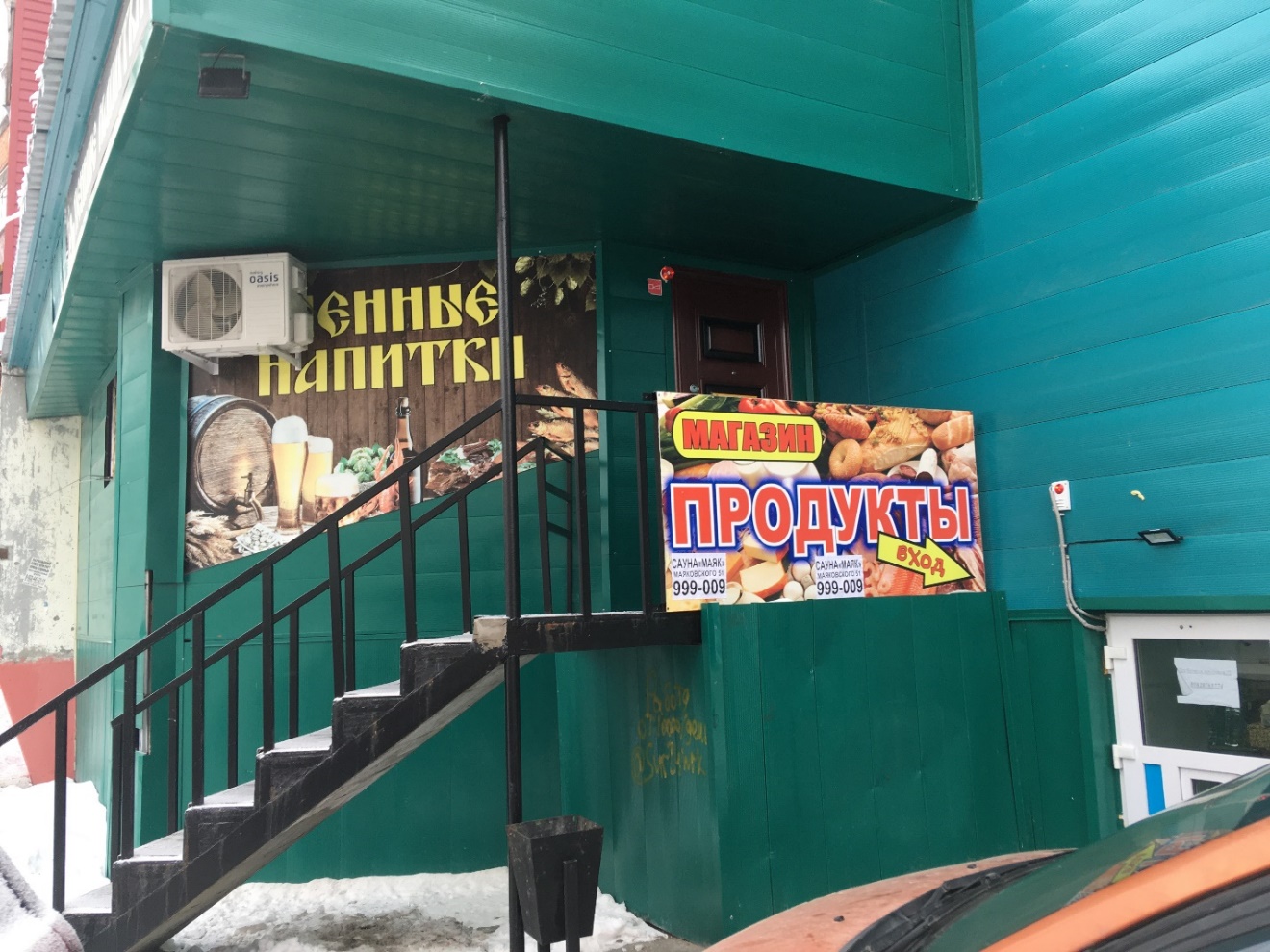 Фото №1